                                                                                                Утверждаю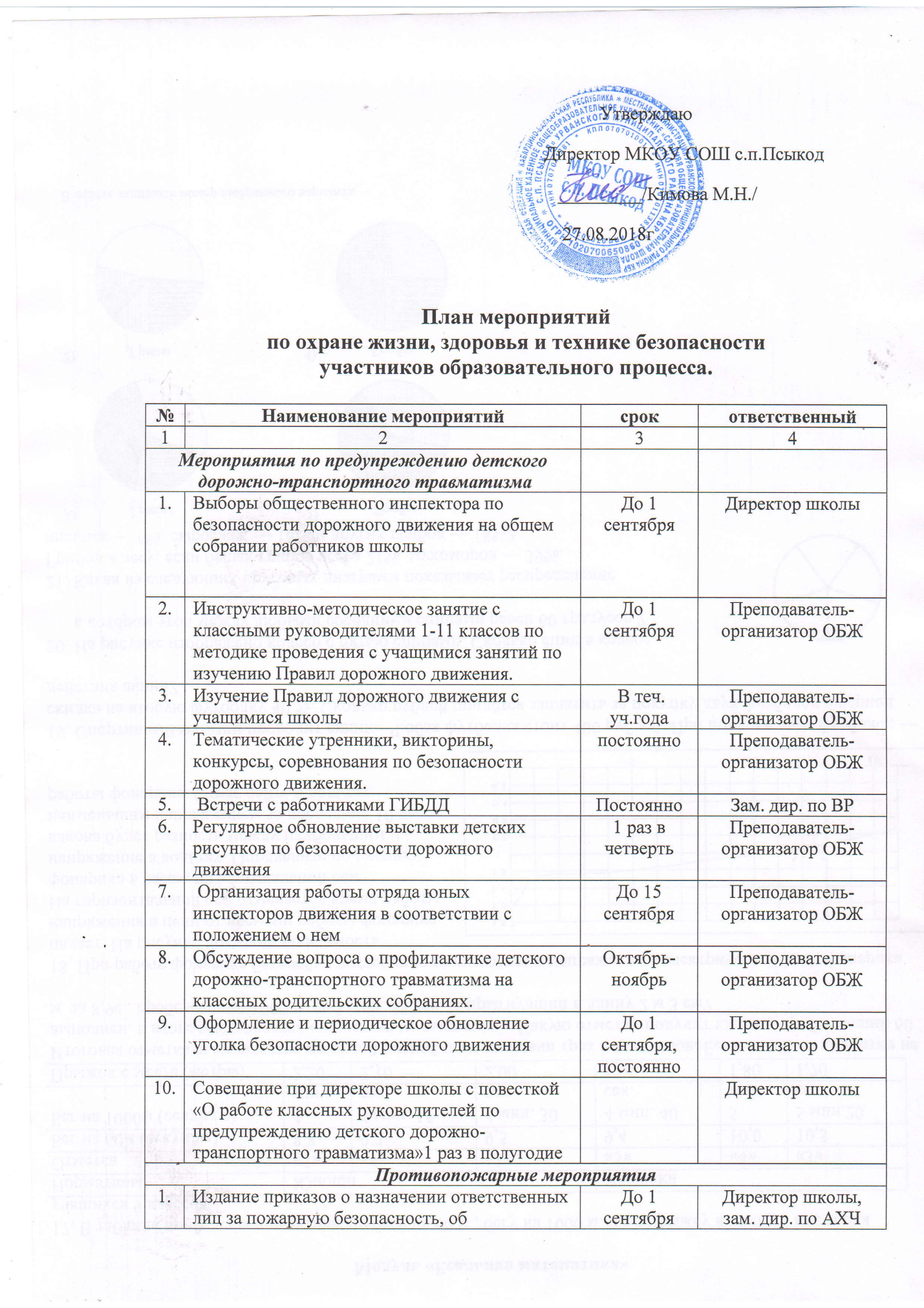 2.Перезарядка химических порошковых и углекислотных огнетушителейДо 1 сентябряЗам. дир. по АХЧ3.Оборудование эвакуационных выходов из здания школы легко открывающимися запорами и обозначение выходов надписями и указательными знакамиДо 1 сентябряЗам.  дир. по АХЧ4.Проведение проверки сопротивления изоляции электросети и заземления оборудованияДо 1 сентябряЗам.  дир. по АХЧ5.Проведение противопожарного инструктажа работников и учащихся школыДо 10 сентябряЗам.  дир. по АХЧ6.Оформление противопожарного уголкаДо 15 сентябряЗам.  дир. по АХЧМероприятия по профилактике травматизма и несчастных случаев.Мероприятия по профилактике травматизма и несчастных случаев.Мероприятия по профилактике травматизма и несчастных случаев.Мероприятия по профилактике травматизма и несчастных случаев.1.Выборы общественного инструктора по профилактике травматизма и несчастных случаев среди учащихся школы на общем собрании педагогического коллектива школы.До 1 сентябряДиректор школы2.Ознакомление учителей с нормативными документами, регламентирующими деятельность по профилактике травматизма и несчастных случаев:Постановление Минтруда РФ от 24.10.2002г. № 73 «Об утверждении форм документов, необходимых для расследования и учета несчастных случаев на производстве, и положения об особенностях расследования несчастных случаев на производстве в отдельных отраслях и организациях».Постановление Правительства РФ от 15.12.2000г. № 967 «Об утверждении положения о расследовании и учете профессиональных заболеваний».Положение о расследовании и учете несчастных случаев с учащейся молодежью и воспитанниками в системе Гособразования СССР (приказ Гособразования  от 01.10.1990г. № 639).сентябрьПреподаватель-организатор ОБЖ3.Заслушивание на совещании при директоре сообщений классных руководителей на тему «О работе с учащимися по профилактике травматизма и несчастных случаев»ноябрьДиректор школы4.Проведение совещания при директоре школы с повесткой «О работе учителей физической культуры и технологии по профилактике травматизма и несчастных случаев среди учащихся».мартДиректор школы5.Лекция для педагогов «Причины травматизма (технические, организационные, личностные) и суицида»апрельЗам. директора по ВР6. Проведение служебно-педагогического расследования по ДТП совместно с работниками ГИБДД, УО (в случае возникновения). Подготовка отчета по результатам служебно-педагогического расследования.В течение годаПреподаватель-организатор ОБЖ7.Обсуждение вопросов профилактики травматизма и несчастных случаев среди детей на родительских собраниях.постоянноКл.рук-ли8.Анализ работы школы по профилактике травматизма и несчастных случаев среди учащихся за учебный годиюньДиректор школы.Мероприятия по охране жизни , здоровья и технике безопасностиМероприятия по охране жизни , здоровья и технике безопасностиМероприятия по охране жизни , здоровья и технике безопасностиМероприятия по охране жизни , здоровья и технике безопасности1.Подготовка приказа по школе «Об охране жизни и здоровья учащихся».сентябрьДиректор школы2.Подготовка документации по разделу «Охрана жизни и здоровья учащихся», которая включает в себя:формы Ф-26 (форма № 26-у – 2000 – медицинская карта ребенка для ОУ, ДОУ) на каждого ребенка;списки диспансерных групп детей, осуществление контроля  их наблюдение специалистами;списки подростков, переходящих в подростковую медицинскую сеть;листки здоровья в школьных журналах;документацию по учету школьников специальных медицинских группВ течение сентябряМедицинский работник школы3.Регулярный контроль выполнения санитарно-гигиенических требований согласно санитарным правилам и нормам:3.санитарно-гигиеническое состояние школьного учреждения, включая пищеблок;соблюдение светового, питьевого, воздушного режима классных комнат, спортзала, мастерских и других помещений;постоянноЗавхоз, медицинский работник школы3.соблюдение санитарно-гигиенических требований к уроку: рассаживание учащихся согласно медицинским рекомендациям, валеологический анализ школьного расписания, предотвращение перегрузки учебными занятиями, дозирование домашних заданий, профилактика близорукости;постоянноЗам.дир. по УВР, классные руководители, медицинский работник школы3.обеспечение учащихся школы горячим питаниемпостоянноСоциальный педагог4.Организация бесплатного питания школьников из малообеспеченных семейсентябрьСоциальный педагог5.Организация индивидуального обучения школьников с особыми образовательными потребностями, осуществления контроля учебного процессаСентябрь, постоянноЗам.дир. по УВР6.Анализ заболеваемости учащихся школы (по группам здоровья)январьМед.работник школы, соцпедагог7.Инструктаж работников школы по вопросам охраны жизни детей и соблюдения правил техники безопасностиДо 5 сентябряДиректор школы8.Контроль состояния пожарной безопасности в учебных помещениях и столовой (исправность электропроводки, наличие щитов с пожарным инвентарем, огнетушителей и пр.)1 раз в месяцЗавхоз9.Поддержание оборудования кабинетов технического и обслуживающего труда в соответствии с требованиями техники безопасности и производственной санитариипостоянноУчителя технологии10.Поддержание мер безопасности в учебных лабораториях по физике, химии, ОИВТ, спортивном зале, кабинетах технического и обслуживающего трудапостоянноЗаведующие кабинетами11.Проведение подготовки руководителей и участников экскурсий, туристических походов (тренировки, инструктажи, проверки оборудования и средств первой доврачебной помощи).постоянноКлассные руководители12.Внеклассные мероприятия по профилактике травматизма.постоянноКл.руководители13.Осуществление постоянных мер по безопасности и охране жизни детей при проведении массовых мероприятий (в актовом зале, на спортплощадках и т.д.)постоянноЗам. директора по ВРОрганизационно-технические мероприятия по улучшению условий и охраны труда работников школы.Организационно-технические мероприятия по улучшению условий и охраны труда работников школы.Организационно-технические мероприятия по улучшению условий и охраны труда работников школы.Организационно-технические мероприятия по улучшению условий и охраны труда работников школы.1.Проведение аттестации рабочих мест по условиям трудаавгустДиректор школы2.Проведение общего технического осмотра здания школыавгустДиректор школы, Завхоз3.Обеспечение технического и обслуживающего персонала школы спецодеждой, специальной обувью и другими средствами индивидуальной защиты в соответствии с нормамиавгустЗавхоз4.Издание приказа о назначении ответственных лиц за организацию безопасности при проведении работ.сентябрьДиректор школы5.Избрание уполномоченных (доверенных) лиц по охране труда на общем собрании трудового коллективасентябрьДиректор школы6.Издание приказа о создании комиссии по охране трудасентябрьДиректор школы7.Заключение соглашения по охране труда между администрацией и профсоюзным комитетом школысентябрьДиректор школы, председатель профсоюзного комитета школы8.Организация обучения и проверки знаний работников школы по охране трудасентябрьДиректор школы9.Организация систематического административно-общественного контроля состояния охраны труда (совместно с профсоюзным комитетом).1 раз в кварталДиректор школы, председатель профсоюзного комитета